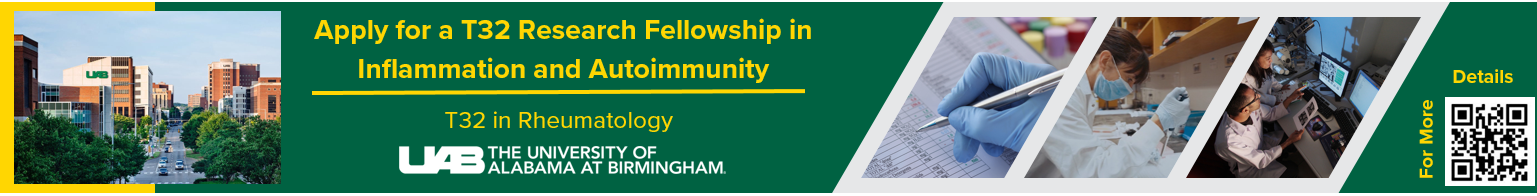 NIH/NIAMS NRSA T32 Postdoctoral FellowshipDear UAB Postdoc fellows,We have one postdoctoral fellowship position available immediately in the UAB Clinical Immunology and Rheumatology T32 Program (John D. Mountz, PD/PI), funded by the NIH/NIAMS institutional training grant, (click link to go to the T32 webpage) “Training Program in Rheumatic and Musculoskeletal Diseases Research.” This T32 Training Program offers multidisciplinary training in fundamental aspects of the pathophysiology of inflammation and autoimmunity, and innovative research focused on the diagnosis and treatment of these conditions and in translating basic and clinical research findings. Please send an Email expressing your interest to Dr. John D. Mountz at jdmountz@uabmc.eduQualified applicants will be asked to complete the online T32 application form.Upon receipt and review of your completed application, you will be contacted for an interview. John D. Mountz, MD, PhDJ. W. Goodwin Professor of Medicine Director: NIH T32 in Rheumatic Disease Training GrantDept. of Medicine, Division of RheumatologyShelby Interdisciplinary Biomed Research BldgRoom SHEL 3071825 University BlvdBirmingham, AL 35294-2182Email: jdmountz@uabmc.eduPhone:  205-834-3922